Publicado en Madrid el 25/04/2017 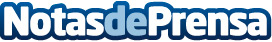 Compartir piso con estudiantes es cada día más fácilMadrid recibe cada año una cantidad importante de estudiantes Erasmus, de máster, opositociones, doctorados, cursos de idiomas e intercambios de todas partes del mundo que buscan alquilar habitación, por lo que a la hora de elegir donde vivir cualquier cosa puede complicarse. Para hacerlo más fácil, Vive y Estudia facilita el encontrar un alojamiento a medidaDatos de contacto:Vive y EstudiaC/ Gran vía 16, 4º Centro915229466 / 63820802Nota de prensa publicada en: https://www.notasdeprensa.es/compartir-piso-con-estudiantes-es-cada-dia-mas Categorias: Inmobiliaria Viaje Madrid Cursos Universidades http://www.notasdeprensa.es